Instituto de Educação Infantil e JuvenilOutono, 2020. Londrina, 11 de Abril.Nome: ____________________________________ Turma: ____________Área do conhecimento: Educação Física | Professor: LeandroEDUCAÇÃO FÍSICA – KUNG FUAQUECIMENTO, ASSISTA E INTERAJA COM O VÍDEO DE EXERCÍCIO DO GRUPO KIDZ BOP: https://youtu.be/9BrELdFBQnk?t=19  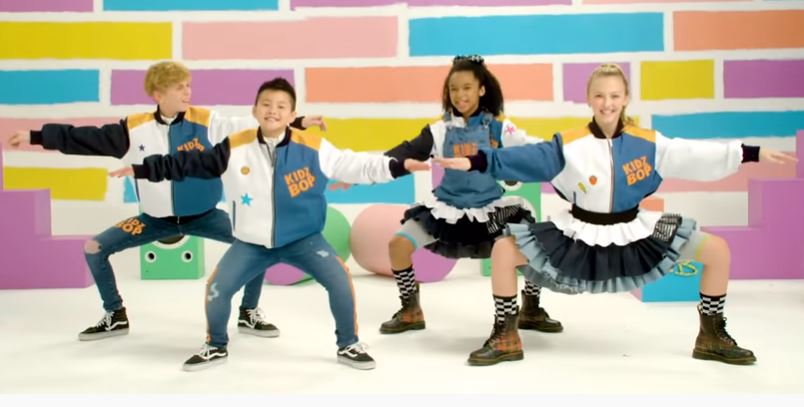 AGORA VAMOS FAZER UMA COREOGRAFIA COM MOVIMENTOS DO KUNG FUhttps://www.youtube.com/watch?v=mYyb-u4MOOc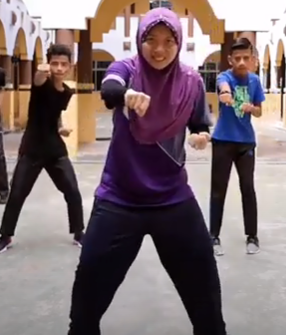 TENTE COLOCAR ESSES MESMOS MOVIMENTO EM PRÁTICA ASSISTINDO AO CLIPE OFICIAL.https://www.youtube.com/watch?v=5I2MHj1iDIU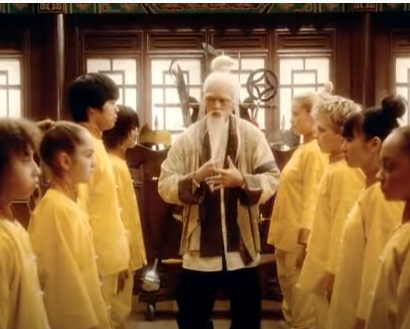 ESCREVA E DESENHE RELATANDO COMO FOI ESSA AULA. 
